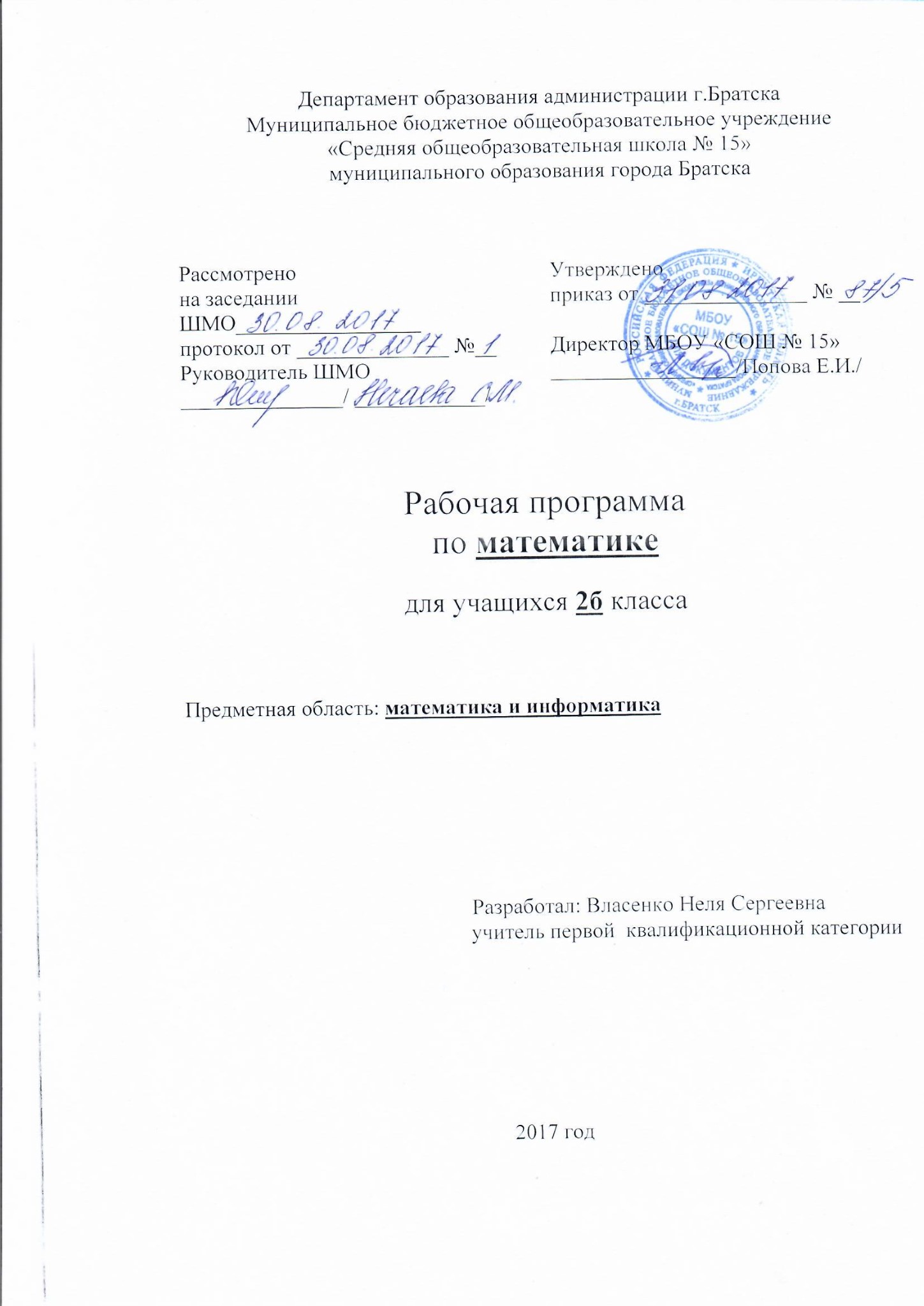 Планируемые предметные результаты освоения учебного предмета «Математика» Предметные результаты:—  Использование приобретённых математических знаний для описания и объяснения окружающих предметов, процессов, явлений, а также для оценки их количественных и пространственных отношений.—  Овладение основами логического и алгоритмического мышления, пространственного воображения и математической речи, основами счёта, измерения, прикидки результата и его оценки, наглядного представления данных в разной форме (таблицы, схемы, диаграммы), записи и выполнения алгоритмов.—  Приобретение начального опыта применения математических знаний для решения учебно-познавательных и учебно-практических задач.—  Умения выполнять устно и письменно арифметические действия с числами и числовыми выражениями, решать текстовые задачи, выполнять и строить алгоритмы и стратегии в игре, исследовать, распознавать и изображать геометрические фигуры, работать с таблицами, схемами; графиками и диаграммами, цепочками, представлять, анализировать и интерпретировать данные.Содержание учебного предметаЧисла и операции над ними.Числа от 1 до 100.Нумерация Десяток. Счёт десятками. Образование и название двузначных чисел. Модели двузначных чисел. Чтение и запись чисел. Сравнение двузначных чисел, их последовательность. Представление двузначного числа в виде суммы разрядных слагаемых.Устная и письменная нумерация двузначных чисел. Разряд десятков и разряд единиц, их место в записи чисел.Сложение и вычитание чисел.Операции сложения и вычитания. Взаимосвязь операций сложения и вычитанияИзменение результатов сложения и вычитания в зависимости от изменения компонент. Свойства сложения и вычитания. Приёмы рациональных вычислений.Сложение и вычитание двузначных чисел, оканчивающихся нулями.Устные и письменные приёмы сложения и вычитания чисел в пределах 100.Алгоритмы сложения и вычитания.Умножение и деление чисел.Нахождение суммы нескольких одинаковых слагаемых и представление числа в виде суммы одинаковых слагаемых. Операция умножения. Переместительное свойство умножения.Операция деления. Взаимосвязь операций умножения и деления. Таблица умножения и деления однозначных чисел.Величины и их измерение.Длина. Единица измерения длины – метр. Соотношения между единицами измерения длины.Перевод именованных чисел в заданные единицы (раздробление и превращение).Периметр многоугольника. Формулы периметра квадрата и прямоугольника.Цена, количество и стоимость товара.Время. Единица времени – час.Текстовые задачи.Простые и составные текстовые задачи, при решении которых используется:а) смысл действий сложения, вычитания, умножения и деления;в) разностное сравнение;Элементы геометрии.Обозначение геометрических фигур буквами.Острые и тупые углы.Составление плоских фигур из частей. Деление плоских фигур на части.Элементы алгебры.Переменная. Выражения с переменной. Нахождение значений выражений вида а ± 5; 4 – а;при заданных числовых значениях переменной. Использование скобок для обозначения последовательности действий. Порядок действий в выражениях, содержащих два и более действия со скобками и без них.Решение уравнений вида а ± х = b; х – а = b; а – х = b; Занимательные и нестандартные задачи.Логические задачи. Арифметические лабиринты, магические фигуры, математические фокусы.Задачи на разрезание и составление фигур. Задачи с палочками.Итоговое повторение.Календарно-тематическое планирование№п/пТема урокаКол-во часовДата Примечание 1Числа от 1 до 20. Повторение и обобщение.104.092Числа от 1 до 20. Табличное сложение и вычитание.105.093Десяток. Счёт десятками до 100.107.094Устная нумерация чисел от 11 до 100.108.095Письменная нумерация чисел до 100.111.096Однозначные и двузначные числа.112.097Единицы измерения длины: миллиметр.114.098Единицы измерения длины: миллиметр. Закрепление.115.099Стартовая диагностика. Числа от 1до 20.Входная контрольная работа.118.0910Работа над ошибками. Числа 100. Сотня.119.0911Метр. Таблица единиц длины. 121.0912Сложение и вычитание вида 30+5, 35-5, 35-30.122.0913Замена двузначного числа суммой разрядных слагаемых.125.0914Единицы стоимости. Рубль. Копейка.126.0915Рубль. Копейка. Закрепление.Странички для любознательных.128.0916Что узнали. Чему научились.128.0917Контрольная работа по теме«Нумерация чиселот 1 до 100».129.0918Работа над ошибками.Странички для любознательных.Задачи-расчёты102.1019Задачи, обратные данной.103.1020Сумма и разность отрезков.103.1021Задачи на нахождение неизвестного уменьшаемого.105.1022Задачи на нахождение неизвестного вычитаемого.106.1023Решение задач. Закрепление изученного. Тест №1.109.1024Единицы времени. Час. Минута. Определение времени по часам.Тест №2.110.1025Длина ломаной.112.1026Длина ломаной. Закрепление изученного материала.113.1027Решение задач. Странички для любознательных.113.1028Порядок выполнения действий. Скобки.116.1029Числовые выражения.117.1030Сравнение числовых выражений.119.1031Периметр многоугольника.120.1032Свойства сложения. 123.1033Свойства сложения при выполнениивычислений удобным способом.124.1034Повторение и обобщение изученного материала.126.1035Странички для любознательных.Математика вокруг нас. «Узоры иорнаменты на посуде». Проект № 1127.1036Что узнали. Чему научились. Решение задач.109.1137Что узнали. Чему научились.Тест № 3.110.1138Что узнали. Чему научились. Закрепление изученных знаний.113.1139Контрольная работа  по изученным темам.114.1140Работа над ошибками.Повторение и обобщение изученного материала.116.1141Подготовка к изучению устных приёмов вычислений.Тест № 4.117.1142Приём вычислений вида 36+2, 36+20.120.1143Приём вычислений вида 36 - 2, 36 - 20.121.1144Приём вычислений вида 26+4.123.1145Приём вычислений вида 30 – 7.124.1146Приём вычислений вида 60 - 24.127.1147Закрепление изученного. Решение задач.128.1148Закрепление изученного. Решение задач.130.1149Закрепление изученного. Решение задач.101.1250Приём вычислений вида 26+7.104.1251Приём вычислений вида 35-7.105.1252Закрепление изученного материала.107.1253Странички для любознательных.108.1254Что узнали. Чему научились.111.1255Что узнали. Чему научились.112.1256Что узнали. Чему научились. Закрепление изученного.114.1257Буквенные выражения.115.1258Буквенные выражения. Закрепление пройденного материала118.1259Уравнения.119.1260Уравнения.121.1261Проверка сложения вычитанием.122.1262Проверка вычитания сложением и вычитанием.125.1263Проверка вычитания сложением и вычитанием.126.1264Проверка вычитания сложением и вычитанием.128.1265Что узнали. Чему научились. Тест № 5.129.1266Что узнали. Чему научились.115.0167«Проверим себя и оценим свои достижения».Тест № 6.16.0168Сложение вида 45+23.118.0169Вычитание вида 57-26.119.0170Проверка сложения и вычитания.122.0171Закрепление изученного.123.0172Угол. Виды углов.125.0173Решение задач.126.0174Сложения вида 37+48.129.0175Сложение вида 37+53.130.0176Прямоугольник.101.0277Сложение вида 87+13.102.0278Повторение письменных приёмовсложения и вычитания.105.0279Письменный приём вычитания вида40-8.106.0280Письменный приём вычитания вида50-24.1О8.0281Странички для любознательных.109.0282Что узнали. Чему научились.112.0283Решение текстовых задач.113.0284Решение текстовых задач.115.0285Контрольная работа по теме «Письменные приёмы сложения и вычитания».116.0286Работа над ошибками.Решение текстовых задач.Странички для любознательных.119.0287Вычитание вида 52 -24.120.0288Повторение письменных приёмов сложения и вычитания.122.0289Свойства противоположных сторон прямоугольника.126.0290Свойства противоположных сторон прямоугольника. Закрепление.127.0291Квадрат.101.0392Странички для любознательных. Проект № 2«Оригами».102.0393Что узнали. Чему научились.105.0394Контрольная работа по теме: «Письменные приёмы сложения и вычитания».109.0395Анализ контрольной работы. Что узнали. Чему научились.112.0396Что узнали. Чему научились. Странички для любознательных. Тест № 7.113.0397Конкретный смысл действия умножение.115.0398Связь умножения со сложением.116.0399Текстовые задачи, раскрывающие смысл действия умножение.126.03100Периметр прямоугольника.127.03101Приёмы умножения на 1 и 0.129.03102Название компонентов и результата действия умножения.130.03103Текстовые задачи, раскрывающие смысл действия умножение.102.04104Переместительное свойство умножения.103.04105Переместительное свойство умножения.105.04106Конкретный смысл действия деления.106.04107Конкретный смысл действия деления.109.04108Конкретный смысл действия деления. Решение задач.110.04109Задачи, раскрывающие смысл действия деления112.04110Название компонентов и результата действия деление.113.04111Что узнали. Чему научились.116.04112Странички для любознательных.117.04113Что узнали. Чему научились.119.04114Связь между компонентами и результатом умножения.120.04115Приём деления, основанный на связи между компонентами и результатом умножения.123.04116Приём умножения и деления на число 10.124.04117Решение задач с величинами: цена, количество, стоимость.126.04118Решение задач на нахождение третьего слагаемого.127.04119Решение задач на нахождение третьего слагаемого. Закрепление.130.04120Умножение числа 2 и на 2.103.05121Приёмы умножения числа 2.104.05122Деление на 2.107.05123Деление на 2. Закрепление.108.05124Закрепление изученного. Решение задач. Странички для любознательных.110.05125Умножение числа 3 и на 3.111.05126Умножение числа 3 и на 3.114.05127Деление на 3.115.05128Итоговая комплексная работа (промежуточная аттестация)117.05129Деление на 3. «Странички для любознательных».118.05130Итоговая контрольная работа.121.05131Анализ контрольной работы. Что узнали. Чему научились.122.05132Что узнали. Чему научились. Числа от 1 до 100. Нумерация.124.05133Закрепление изученного материала. Решение задач. Итоговый урок года.125.05